
SPACE PART 2 - PERSPECTIVEATMOSPHERIC PERSPECTIVE
Atmospheric perspective deals with how the appearance of an object is affected by looking at it through a layer of air. Moisture, dust and pollutants in the atmosphere act to filter the visual information.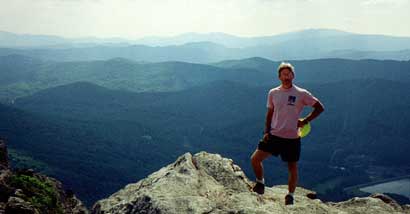 This is most apparent on a foggy day when it may be difficult to see across the street. Even in the clear, dry air of a desert the atmosphere changes the appearance of distant objects.The changes follow the following general rules: 
Contrast is greatest for close objects. Distant objects have less contrast in them and less to their surroundings. Each row of hills receding into the distance has less contract with the next (see photo above). 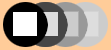 Remember that value contrast is the strongest contrast when creating spatial illusions. 
Colors also change with depth. All of the colors are clear on near objects. Bright colors are only seen on close objects. Warm colors also show up more on near objects. As objects get farther away the colors dull and eventually turn blue gray. 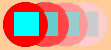 Partially because of this warm colors appear to closer than cool colors (more about this under color). Choose colors in an image accordingly. 
Focus in an image also gives depth clues. Close objects are generally more sharply focused than distant objects. It is possible to alter this with a camera but the mind sees softly focused edges as being farther away than sharp edges. 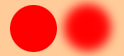 There may be compositional reasons to soften the focus of close objects in an image to call attention on something farther back in space. 
Details are much more apparent on near objects because of all of the above. Linear perspective makes more distant details too small to see but it is low contrast that tends to flatten distant objects. 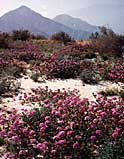 Pay attention to how these concepts play out when you are looking at landscape. The same tree looks not only smaller in the distance (linear perspective) but also less leafy (contrast, detail and focus) and not as bright a green (color). As the trees get farther away they blend into the landscape and eventually all you see are rows of hills, flat as cutouts, receding to the horizon. This is especially true on a hazy day or when looking into the sun.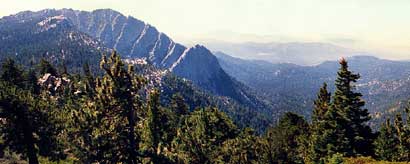 